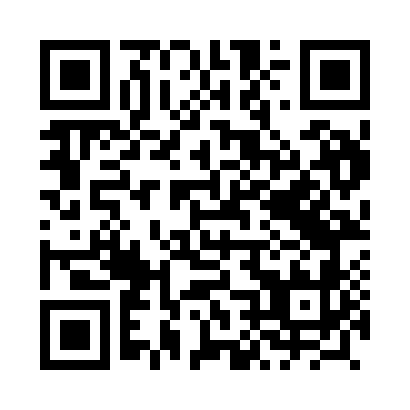 Prayer times for Kepa, PolandMon 1 Apr 2024 - Tue 30 Apr 2024High Latitude Method: Angle Based RulePrayer Calculation Method: Muslim World LeagueAsar Calculation Method: HanafiPrayer times provided by https://www.salahtimes.comDateDayFajrSunriseDhuhrAsrMaghribIsha1Mon4:096:1212:425:097:139:092Tue4:066:0912:425:107:159:113Wed4:036:0712:415:117:179:134Thu4:006:0512:415:127:199:165Fri3:576:0212:415:147:219:186Sat3:546:0012:415:157:229:217Sun3:515:5812:405:167:249:238Mon3:475:5512:405:177:269:269Tue3:445:5312:405:197:289:2810Wed3:415:5112:395:207:299:3111Thu3:385:4812:395:217:319:3312Fri3:355:4612:395:227:339:3613Sat3:315:4412:395:247:359:3914Sun3:285:4212:385:257:369:4115Mon3:255:3912:385:267:389:4416Tue3:215:3712:385:277:409:4717Wed3:185:3512:385:287:429:5018Thu3:155:3312:385:297:439:5219Fri3:115:3012:375:317:459:5520Sat3:085:2812:375:327:479:5821Sun3:045:2612:375:337:4910:0122Mon3:005:2412:375:347:5010:0423Tue2:575:2212:375:357:5210:0724Wed2:535:2012:365:367:5410:1025Thu2:495:1812:365:377:5610:1326Fri2:465:1612:365:387:5710:1727Sat2:425:1312:365:407:5910:2028Sun2:385:1112:365:418:0110:2329Mon2:345:0912:365:428:0310:2630Tue2:305:0712:355:438:0410:30